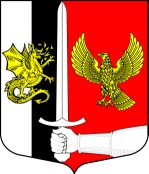 Администрация муниципального образованияЧерновское сельское поселениеСланцевского муниципального района Ленинградской областиПОСТАНОВЛЕНИЕ24.10.2017г.                                                                                                № 119-пОб утверждении технологической схемы по предоставлению муниципальной услуги  «Предоставление объектов муниципального нежилого фонда во временное владение и (или) пользование»В соответствии с Федеральным законом от № 27.07.2010 210-ФЗ «Об организации предоставления государственных муниципальных и услуг», руководствуясь Методическими рекомендациями по формированию технологических схем предоставления государственных и муниципальных услуг, утвержденных протоколом заседания Правительственной комиссии по проведению административной реформы от 09.06.2016 №142, Уставом Черновского сельского поселения, администрация муниципального образования Черновское сельское поселение Сланцевского муниципального района Ленинградской области п о с т а н о в л я е т:1. Утвердить технологическую схему по предоставлению муниципальной услуги «Предоставление объектов муниципального нежилого фонда во временное владение и (или) пользование», (приложение ).2. Настоящее постановление вступает в силу с момента подписания и подлежит размещению на официальном сайте муниципального образования:  http://chernovskoe.ru/Глава администрациимуниципального образования                                                    В.И. Водяницкий